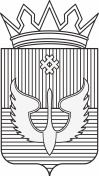 ПОСТАНОВЛЕНИЕАдминистрации Юсьвинского муниципального округаПермского края30.11.2022                                                                                                            № 712О внесении изменений в Правила землепользования и застройки Юсьвинского муниципального округа Пермского краяВ соответствии с Федеральным законом от  №131-ФЗ «Об общих принципах организации местного самоуправления в Российской Федерации», Градостроительным кодексом Российской Федерации, Уставом Юсьвинского муниципального округа Пермского края, на основании постановления Правительства Пермского края от 24.03.2022 №425-п «Об утверждении перечня случаев утверждения в 2022 году проектов генеральных планов, проектов правил землепользования и застройки, проектов планировки территории, проектов межевания территории, проектов, предусматривающих внесение изменений в указанные утвержденные документы, без проведения общественных слушаний или публичных слушаний», Классификатора видов разрешенного использования земельного участка, утвержденного приказом Федеральной службы государственной регистрации, кадастра и картографии от 10.11.2020 №П/0412, администрация Юсьвинского муниципального округа Пермского края ПОСТАНОВЛЯЕТ:1. Внести в Правила землепользования и застройки  Юсьвинского муниципального округа Пермского края, утвержденные постановлением администрации Юсьвинского муниципального округа Пермского края от 22.06.2021 № 323, следующие изменения:1.1. Таблицу 3 пункта 8.2 «Градостроительные регламенты. Общественно-деловые зоны» статьи 8 «Градостроительные регламенты» части 2 «Градостроительные регламенты» зона О-1 «Зона делового, общественного и коммерческого назначения» дополнить видом разрешенного использования земельных участков и  объектов капитального строительства согласно Приложению. 1.2.  В таблице 2 пункта 8.1 «Градостроительные регламенты. Жилые зоны» статьи 8 «Градостроительные регламенты» части 2 «Градостроительные регламенты» зона Ж-1 «Зона застройки малоэтажными жилыми домами» для вида разрешенного использования код 13.1 «Ведение огородничества» слова «Предельные параметры не подлежат установлению» заменить словами «минимальная площадь земельного участка - 200м2, максимальная площадь земельного участка -  1500 м2».2. Настоящее постановление вступает в силу со дня его официального опубликования в газете «Юсьвинские вести» и размещения на официальном сайте муниципального образования Юсьвинский муниципальный округ Пермского края в информационно-телекоммуникационной сети Интернет.3. Контроль за исполнением постановления возложить на Власова А.В., заместителя главы администрации Юсьвинского муниципального округа Пермского края по развитию инфраструктуры и благоустройству.И.п. главы муниципального округа-администрации Юсьвинскогомуниципального округа Пермского края                                            Н.Г. НикулинПриложениек постановлению администрации Юсьвинскогомуниципального округа Пермского края от 30.11.2022 № 712Виды разрешенного использования земельных участков и объектов капитального строительстваВиды разрешённого использования земельных участков и объектов капитального строительстваВиды разрешённого использования земельных участков и объектов капитального строительстваОписание вида разрешённого использования земельных участков и объектов капитального строительстваНаименованиеКод видаОписание вида разрешённого использования земельных участков и объектов капитального строительстваОсновные виды разрешённого использованияОсновные виды разрешённого использованияОсновные виды разрешённого использованияСтоянка транспортных средств4.9.2Размещение стоянок (парковок) легковых автомобилей и других мототранспортных средств, в том числе мотоциклов, мотороллеров, мотоколясок, мопедов, скутеров, за исключением встроенных, пристроенных и встроенно-пристроенных стоянокСтоянка транспортных средств4.9.2Предельные параметры не подлежат установлению.